FASD Webinar Series: How Much Alcohol Can a Woman Drink During Pregnancy And Be Sure To Not Harm Her Baby? Why The Answer Is None.FASD Webinar Series: How Much Alcohol Can a Woman Drink During Pregnancy And Be Sure To Not Harm Her Baby? Why The Answer Is None.FASD Webinar Series: How Much Alcohol Can a Woman Drink During Pregnancy And Be Sure To Not Harm Her Baby? Why The Answer Is None.FASD Webinar Series: How Much Alcohol Can a Woman Drink During Pregnancy And Be Sure To Not Harm Her Baby? Why The Answer Is None.Presented by: Sandra Kelly, Ph.D.                           On: January 14, 2015Presented by: Sandra Kelly, Ph.D.                           On: January 14, 2015Presented by: Sandra Kelly, Ph.D.                           On: January 14, 2015Presented by: Sandra Kelly, Ph.D.                           On: January 14, 2015Professor & Experimental Program Director, Department of Psychology, University of South CarolinaProfessor & Experimental Program Director, Department of Psychology, University of South CarolinaProfessor & Experimental Program Director, Department of Psychology, University of South CarolinaProfessor & Experimental Program Director, Department of Psychology, University of South CarolinaHistorical Timeline of FASDSecondary Disabilities Related to FASDSecondary Disabilities Related to FASD1981 Surgeon General Report warning against drinking while pregnant1980’s and 90’s research was focused on effects of alcohol on individuals (brain regions, timing of consumption, patterns)2000’s to present – relating specific brain regions behavior patterns and more focus on treatment and preventionMental health problems - ADD, depression, anxiety (90%)Trouble in school (40%)Trouble with the law (40%)Inappropriate sexual behavior (43%)Alcohol and drug problems (20%)Over 21 and in a dependent living situation (82%)Problems keeping employment (79%)Mental health problems - ADD, depression, anxiety (90%)Trouble in school (40%)Trouble with the law (40%)Inappropriate sexual behavior (43%)Alcohol and drug problems (20%)Over 21 and in a dependent living situation (82%)Problems keeping employment (79%)Blood Alcohol Levels Determinants Why a Health Professional Should Advise patients against drinking during pregnancy Why a Health Professional Should Advise patients against drinking during pregnancy The amount of alcohol total is not key – it is the blood alcohol level that determines the amount of damage to fetusBlood Alcohol Levels are determined by: How much alcoholHow quickly its consumed Presence of food in the stomachSize of individual and body fat composition Liver status/damage and ability to metabolize alcoholInadequate nutrition – iron deficiency can impact (common during pregnancy 22%) can affect alcohol impact A pregnant woman and her fetus are exposed to same level of alcohol concentrationsLow levels of alcohol have been determined in animal studies to  damage the fetusRat studies have shown that genetics of fetus and mother determines alcohol impact on brain and other functions during developmentDr. does not know or have control of how/when a woman ingests alcohol – was it ingested quickly like a shot, or sipped over time?  Did she eat beforehand? What’s her genetic history? How does her body metabolize alcohol? Due to these unknowns a doctor should always advise against ANY alcohol consumption during pregnancyA pregnant woman and her fetus are exposed to same level of alcohol concentrationsLow levels of alcohol have been determined in animal studies to  damage the fetusRat studies have shown that genetics of fetus and mother determines alcohol impact on brain and other functions during developmentDr. does not know or have control of how/when a woman ingests alcohol – was it ingested quickly like a shot, or sipped over time?  Did she eat beforehand? What’s her genetic history? How does her body metabolize alcohol? Due to these unknowns a doctor should always advise against ANY alcohol consumption during pregnancyResources How to Get InvolvedHow to Get InvolvedTIP Webinar from FASD Center for ExcellenceTIP 58 – best practices in prevention  CDC FASD HomepageNational Organization on Fetal Alcohol Syndrome (NOFAS)FASD Prevention VideosDistribute electronic communications via social media about FASD prevention materials to colleagues or health care providersDistribute and/or present FASD prevention materials to your colleagues and/or health care providers in your local communitySuggest that research or resources be added to the websiteShare information with us about your FASD prevention efforts.Distribute electronic communications via social media about FASD prevention materials to colleagues or health care providersDistribute and/or present FASD prevention materials to your colleagues and/or health care providers in your local communitySuggest that research or resources be added to the websiteShare information with us about your FASD prevention efforts.Contact: Katrina Burkgren, Program Associate  
Phone: 202.534.3485   
Email: burkgren@thearc.org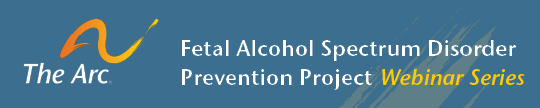 Contact: Katrina Burkgren, Program Associate  
Phone: 202.534.3485   
Email: burkgren@thearc.orgContact: Katrina Burkgren, Program Associate  
Phone: 202.534.3485   
Email: burkgren@thearc.org